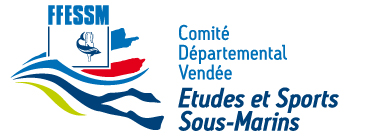         COMMISSION TECHNIQUE SAISON 2017BILAN 2017 :Niveau 4 :       4x SCY, 1x ECPRéférent théorie : Philippe AlbertRéférents pratique : Nicolas Grellier, Hugues BilletRIFAP :       1x ECP 3 SCY85Référents : Gaëtanne Bonnaudet,  Jean- Marie LevasseurInitiateur :      7xRéférent : Philippe Albert Stagiaire MF1 :       1x SCYRéférent : Nicolas GrellierRecyclage moniteurs :      4x SAC, 1x Luçon, 4x SCY et 6x ECPBILAN PREVISIONNEL 2018 : Niveau 4 :    1x SCY, 2x CAC, 1x SAP, 2x REV’de kraken, 2Référent : Nicolas GrellierNiveau 3 :     10x SCY, 1x ECPRéférent : J-M LevasseurNiveau 2 :     2x SUB MARES, 1x ECP, 5 SCY85Référent : Benoit MarelleRIFAP :          12x ECP, 2x SAP, 6x SCYRéférent : Gaëtanne BonnaudetUC 10 :          1x ECP, 2x SCYRéférent : Nicolas GrellierTSI :                1x ECPT.I.V :              2x ECP, 3x CAC, 4x SCY                                                                                   Référent : J-M Monchatre   (formation en Vendée le 17 et 18 mars 2018)Suite :Initiateur :     2x ECP, 1x CESO, (voir anciens candidats) en septembre 2018Référent : Philippe AlbertRecyclage moniteurs : (en octobre) thème du jour : le N2 (un groupe dans chaque club, prépare une compétence.Un grand remerciement aux encadrants et aux non- encadrants pour leurs participations aux formations ou autres animations.